STYRETS ÅRSMELDING FOR 2022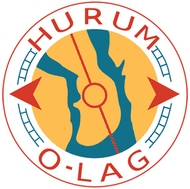 1. TillitsvalgteStyret.Leder					Oddmund Kjerland		valgt til februar 2023Nestleder				Heidi Isager  			valgt til februar 2023Kasserer				Magne Stubberud		valgt til februar 2024Styremedlem				Kjeld E Larsen		valgt til februar 2023Styremedlem				Anne-Mette Larsen		valgt til februar 2023Styremedlem				Elin Åsenden			valgt til februar 2023Styremedlem				Gry Bente Brosø		valgt til februar 2023Styremedlem				Mette Andreassen		valgt til februar 2024Styremedlem				Bjørn Christian M Granli	valgt til februar 2024Kontrollutvalg (revisorer)		Gro Nordahl			 valgt til februar 2023Eystein Singstad		 valgt til februar 20242. Styrets arbeidVi har i perioden hatt 7 styremøter og behandlet 48 saker. De viktigste har vært:A. TurorienteringPåska var sein og snømengden begrenset, og vi fikk lagt ut alle postene og pakket/levert ut alle kartene i god tid før påske. Så tidlig har vi aldri startet opp, og det ble nokså hektisk. I forkant hadde vi byttet ut vel halvparten av posflagga, og vi ville bruke O-forbundets opplegg med klebeetiketter med QR-koder. Forbundet hadde et nytt opplegg for turorientering.no, og vi måtte slite med en del barnesykdommer. Men alt gikk seg til. Vi har solgt omtrent samme antall kartkonvolutter som i fjor – 141 i år og 135 i fjor. I tillegg kommer salg via turorientering.no.Vi har hatt følgende utsalgssteder: Bokhandleren på Tofte, Hurum Sport, YX Sætre, YX Klokkarstua, Joker Filtvet, Holmsbu Handel, Rødbysætra og DNT Drammen. I tillegg til salgsstedene og turorientring.no solgte vi kart og medlemskap via vår egen hjemmeside. I alt 166 deltagere har sendt inn kontrollkort eller registrert seg på turorientering.no med minst 90 poeng (som er kravet til napp i plaketten). 5 deltakere har tatt kravet til sølv- og 5 til bronseplakett. 59 har tatt alle postene.B. ToppturOgså salget av toppturkonvolutter var brukbart – 20 stk. Vi har hatt de samme 33 postene siden 2016, og vi fant ut det var på tide å fornye oss. Vi la derfor ut 10 topposter fordelt på fem kart som en egen konkurranse. Kartet kunne bare kjøpes via vår hjemmeside. Vi solgte 24 sett. Åtte deltakere besøkte alle postene og deltok i trekningen av 3 gavekort fra Hurum Sport.  Det har i år også vært mange som har tatt kravet til statuett, i alt 10 deltagere.C. StolpeposterVi laget en stolpeløype på Sætre i samme traséen som i 2019 (rundt Engene og Petterstua). Løypa kunne hentes på info-torget på Sætre og ble også delt ut til en del aktuelle foreninger og Sætre skole. Den kunne også hentes ut fra vår hjemmeside og turorientering.no. I alt har 103 registrert at de har gått løypa.D. KartVi hadde i år et nytt kart over Rødtangen. Vi brukte følgende kart til turorientering: Nåbyvann, Sætre sørvest, Bjørnåsen, Sætre-Morskogen, Rødbysætra og det nye Rødtangen. Vi har to kart under arbeid, Stikkvann og Knivsfjell.E. Markedsføring/aktiviteter/informasjonVi hadde et eget arrangement på Rødbysætra i vår. Vi laget noen enkle o-løyper for barn, hadde informasjon om bruk av kart og kompass og vi solgte noen kart og fikk noen nye medlemmer.I juli deltok vi med egen stand på Toftedagen. Resultatet ble som på Rødbysætra. Vi solgte noen kart og noen gjenstander med vår logo og fikk noen nye medlemmer.3. MedlemmerMedlemsmassen er stabil – en liten økning på 5 personer. Vi er glade for at medlemmene er trofaste og håper at dette fortsetter. Og vi ønsker at flere barn som går turorientering, også registreres som medlemmer. Aldersfordelingen er slik:4. Økonomisk beretningÅrsresultatet viser et overskudd på 86.118.-. Det er en god del over budsjettert, da flere kartprosjekter ikke er ferdig iht opprinnelig plan. Det er håp om at både nytt Stikkvannskart og nytt Knivsfjellkart blir ferdige i 2023Likviditeten er bra, og vi har pr 31/12-2022 en egenkapital på 375.713.-.Alder0 – 5 år6 – 12 år13 – 19 år20 – 25 år26 år +TotaltAnt.kvinner3711283106Ant.menn284491109I alt515156174215